 T.C.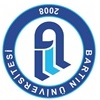 BARTIN ÜNİVERSİTESİSAĞLIK BİLİMLERİ FAKÜLTESİSOSYAL HİZMET BÖLÜMÜSTRATEJİK PLANDA YER ALAN 2022 YILI İLK 6 AYLIK PERFORMANS PROGRAMIGERÇEKLEŞME RAPORUAmaç (A1)Öğrenci Merkezli Eğitimle Öğrenci Başarısını ArttırmakÖğrenci Merkezli Eğitimle Öğrenci Başarısını ArttırmakÖğrenci Merkezli Eğitimle Öğrenci Başarısını ArttırmakÖğrenci Merkezli Eğitimle Öğrenci Başarısını ArttırmakÖğrenci Merkezli Eğitimle Öğrenci Başarısını ArttırmakÖğrenci Merkezli Eğitimle Öğrenci Başarısını ArttırmakÖğrenci Merkezli Eğitimle Öğrenci Başarısını ArttırmakÖğrenci Merkezli Eğitimle Öğrenci Başarısını ArttırmakÖğrenci Merkezli Eğitimle Öğrenci Başarısını ArttırmakÖğrenci Merkezli Eğitimle Öğrenci Başarısını ArttırmakÖğrenci Merkezli Eğitimle Öğrenci Başarısını ArttırmakÖğrenci Merkezli Eğitimle Öğrenci Başarısını ArttırmakÖğrenci Merkezli Eğitimle Öğrenci Başarısını ArttırmakÖğrenci Merkezli Eğitimle Öğrenci Başarısını ArttırmakÖğrenci Merkezli Eğitimle Öğrenci Başarısını ArttırmakHedef (H1.1)Eğitim-öğretimin fiziksel ve akademik altyapısı iyileştirilecektir.Eğitim-öğretimin fiziksel ve akademik altyapısı iyileştirilecektir.Eğitim-öğretimin fiziksel ve akademik altyapısı iyileştirilecektir.Eğitim-öğretimin fiziksel ve akademik altyapısı iyileştirilecektir.Eğitim-öğretimin fiziksel ve akademik altyapısı iyileştirilecektir.Eğitim-öğretimin fiziksel ve akademik altyapısı iyileştirilecektir.Eğitim-öğretimin fiziksel ve akademik altyapısı iyileştirilecektir.Eğitim-öğretimin fiziksel ve akademik altyapısı iyileştirilecektir.Eğitim-öğretimin fiziksel ve akademik altyapısı iyileştirilecektir.Eğitim-öğretimin fiziksel ve akademik altyapısı iyileştirilecektir.Eğitim-öğretimin fiziksel ve akademik altyapısı iyileştirilecektir.Eğitim-öğretimin fiziksel ve akademik altyapısı iyileştirilecektir.Eğitim-öğretimin fiziksel ve akademik altyapısı iyileştirilecektir.Eğitim-öğretimin fiziksel ve akademik altyapısı iyileştirilecektir.Eğitim-öğretimin fiziksel ve akademik altyapısı iyileştirilecektir.Performans GöstergeleriHedefe Etkisi (%)Hedefe Etkisi (%)Hedef 2022Hedef 2022Gerçekleşen 2022Gerçekleşen 2022Gerçekleşme DurumuAçıklamaAçıklamaAçıklamaEylem PlanıEylem PlanıEylem PlanıEylem PlanıEylem PlanıPG1.1.1. Eğiticilerin eğitimine katılan akademik personel sayısı30304411UlaşılmadıThe Origins of Scientific Publishing, 24 Haziran 2022, Ece Parlak Ünlü, Elsevier Research AcademyÇözüm Odaklı Terapi Eğitimi, 31.01.2022, Ece Parlak Ünlü ,Ankara ÜniversitesiThe Origins of Scientific Publishing, 24 Haziran 2022, Ece Parlak Ünlü, Elsevier Research AcademyÇözüm Odaklı Terapi Eğitimi, 31.01.2022, Ece Parlak Ünlü ,Ankara ÜniversitesiThe Origins of Scientific Publishing, 24 Haziran 2022, Ece Parlak Ünlü, Elsevier Research AcademyÇözüm Odaklı Terapi Eğitimi, 31.01.2022, Ece Parlak Ünlü ,Ankara ÜniversitesiGüz döneminde bu hedefe ulaşılması planlanmaktadır.Güz döneminde bu hedefe ulaşılması planlanmaktadır.Güz döneminde bu hedefe ulaşılması planlanmaktadır.Güz döneminde bu hedefe ulaşılması planlanmaktadır.Güz döneminde bu hedefe ulaşılması planlanmaktadır.PG1.1.2. Eğitim amaçlı araç gereçlerin yeterlik düzeyi (%)3030100100100100UlaşıldıEğitim amaçlı talep edilen araç-gereçlerin alımı tamamlanmıştır.Eğitim amaçlı talep edilen araç-gereçlerin alımı tamamlanmıştır.Eğitim amaçlı talep edilen araç-gereçlerin alımı tamamlanmıştır.PG1.1.3. Öğretim üyesi başına düşen öğrenci sayısı2020303010,7510,75 Ulaşıldı43 öğrenci ve 4 öğretim üyesi bulunmaktadır43 öğrenci ve 4 öğretim üyesi bulunmaktadır43 öğrenci ve 4 öğretim üyesi bulunmaktadırPG1.1.4. Öğretim elemanı başına düşen öğrenci sayısı202020206,146,14 Ulaşıldı43 öğrenci ve 7 öğretim elemanı bulunmaktadır43 öğrenci ve 7 öğretim elemanı bulunmaktadır43 öğrenci ve 7 öğretim elemanı bulunmaktadırAmaç (A1)Amaç (A1)Öğrenci Merkezli Eğitimle Öğrenci Başarısını ArttırmakÖğrenci Merkezli Eğitimle Öğrenci Başarısını ArttırmakÖğrenci Merkezli Eğitimle Öğrenci Başarısını ArttırmakÖğrenci Merkezli Eğitimle Öğrenci Başarısını ArttırmakÖğrenci Merkezli Eğitimle Öğrenci Başarısını ArttırmakÖğrenci Merkezli Eğitimle Öğrenci Başarısını ArttırmakÖğrenci Merkezli Eğitimle Öğrenci Başarısını ArttırmakÖğrenci Merkezli Eğitimle Öğrenci Başarısını ArttırmakÖğrenci Merkezli Eğitimle Öğrenci Başarısını ArttırmakÖğrenci Merkezli Eğitimle Öğrenci Başarısını ArttırmakÖğrenci Merkezli Eğitimle Öğrenci Başarısını ArttırmakHedef (H1.2)Hedef (H1.2)Eğitim-Öğretim programları iyileştirilecektirEğitim-Öğretim programları iyileştirilecektirEğitim-Öğretim programları iyileştirilecektirEğitim-Öğretim programları iyileştirilecektirEğitim-Öğretim programları iyileştirilecektirEğitim-Öğretim programları iyileştirilecektirEğitim-Öğretim programları iyileştirilecektirEğitim-Öğretim programları iyileştirilecektirEğitim-Öğretim programları iyileştirilecektirEğitim-Öğretim programları iyileştirilecektirEğitim-Öğretim programları iyileştirilecektirPerformans GöstergeleriPerformans GöstergeleriHedefe Etkisi (%)Hedefe Etkisi (%)Hedef 2022Hedef 2022Gerçekleşen 2022Gerçekleşen 2022Gerçekleşen 2022Gerçekleşme DurumuAçıklamaAçıklamaEylem PlanıEylem PlanıPG1.2.1. Yan dal programlarına katılan öğrenci sayısıPG1.2.1. Yan dal programlarına katılan öğrenci sayısı101000PG1.2.2. Çift ana dal programına katılan öğrenci sayısıPG1.2.2. Çift ana dal programına katılan öğrenci sayısı101000PG1.2.3. Çift ana dal programlarından mezun olan öğrenci sayısıPG1.2.3. Çift ana dal programlarından mezun olan öğrenci sayısı101000PG1.2.4. Paydaş ve toplum beklentileri doğrultusunda güncellenen ders programı sayısıPG1.2.4. Paydaş ve toplum beklentileri doğrultusunda güncellenen ders programı sayısı303011000UlaşılmadıBölüm yeni kurulmuş olup, güncelleme ihtiyacı olan ders yoktur.Bölüm yeni kurulmuş olup, güncelleme ihtiyacı olan ders yoktur.PG1.2.5. Uzaktan eğitimle verilen ders sayısı PG1.2.5. Uzaktan eğitimle verilen ders sayısı 202088777UlaşılmadıSHB 413 Sosyal SorunlarSHB 411 Aile İçi Şiddet ve Sosyal HizmetSHB  222 Çocuk İhmali ve İstismarıTDİ 102 Türk Dili IIYDİ 102 Yabancı Dil II ATA 102 Atatürk İlke ve İnkılap Tarihi II TBT102 Temel Bilgi Teknolojileri KullanımıSHB 413 Sosyal SorunlarSHB 411 Aile İçi Şiddet ve Sosyal HizmetSHB  222 Çocuk İhmali ve İstismarıTDİ 102 Türk Dili IIYDİ 102 Yabancı Dil II ATA 102 Atatürk İlke ve İnkılap Tarihi II TBT102 Temel Bilgi Teknolojileri KullanımıYeni eğitim öğretim döneminde uzaktan eğitimle ders verilmesi planlanmaktadır.Yeni eğitim öğretim döneminde uzaktan eğitimle ders verilmesi planlanmaktadır.PG1.2.6. Ders bilgi paketlerinin, gözden geçirilmesi ve güncellenme sıklığı PG1.2.6. Ders bilgi paketlerinin, gözden geçirilmesi ve güncellenme sıklığı 202011111Ulaşıldı Dönem başında güncelleme yapılmıştır.Dönem başında güncelleme yapılmıştır.Amaç (A1)Öğrenci Merkezli Eğitimle Öğrenci Başarısını ArttırmakÖğrenci Merkezli Eğitimle Öğrenci Başarısını ArttırmakÖğrenci Merkezli Eğitimle Öğrenci Başarısını ArttırmakÖğrenci Merkezli Eğitimle Öğrenci Başarısını ArttırmakÖğrenci Merkezli Eğitimle Öğrenci Başarısını ArttırmakHedef (H1.3)Üniversitemize gelen Lisans öğrencilerinin nitelikleri iyileştirilecektirÜniversitemize gelen Lisans öğrencilerinin nitelikleri iyileştirilecektirÜniversitemize gelen Lisans öğrencilerinin nitelikleri iyileştirilecektirÜniversitemize gelen Lisans öğrencilerinin nitelikleri iyileştirilecektirÜniversitemize gelen Lisans öğrencilerinin nitelikleri iyileştirilecektirPerformans GöstergeleriHedefe Etkisi (%)Hedef 2022Gerçekleşen 2022Gerçekleşme DurumuAçıklamaEylem PlanıPG1.3.1. Öğrencilerin üniversiteye giriş taban puanları ortalamaları302402022-2023 Üniversiteye giriş taban puanları açıklanmamıştır.Bölümümüzün tercih edilebilirliğini arttırmak amacıyla Üniversite Tanıtım Fuarlarında bölümü tanıtıcı faaliyetler olarak yapılan bilimsel etkinlikleri (sempozyum, webinar, öğrenci projeleri gibi), üniversitemizin sosyal etkinlikleri ve öğrencimize sunduğu imkanlar, Bartın ili doğal güzellikleri, mezuniyet sonrası Sosyal Hizmet bölümü öğrencilerinin iş olanaklarının vurgulanması planlanmaktadır. Yine Bölümümüzün görünürlüğümüzü arttırması amacıyla bölümümüz kurumsal ve sosyal medya hesaplarından bölümümüz sempozyum, webinar, öğrenci projeleri gibi etkinliklerinin linklerinin paylaşılmasına devam edilmektedir.PG1.3.3. Yerleşen öğrenci sayısının kontenjan sayısına oranı (%) 701002022-2023 Üniversiteye yerleştirme sonuçları açıklanmamıştır.Amaç (A1)Öğrenci Merkezli Eğitimle Öğrenci Başarısını ArttırmakÖğrenci Merkezli Eğitimle Öğrenci Başarısını ArttırmakÖğrenci Merkezli Eğitimle Öğrenci Başarısını ArttırmakÖğrenci Merkezli Eğitimle Öğrenci Başarısını ArttırmakÖğrenci Merkezli Eğitimle Öğrenci Başarısını ArttırmakÖğrenci Merkezli Eğitimle Öğrenci Başarısını ArttırmakHedef (H1.4)Öğrencilere yönelik rehberlik ve danışmanlık hizmetleri geliştirilecektir.Öğrencilere yönelik rehberlik ve danışmanlık hizmetleri geliştirilecektir.Öğrencilere yönelik rehberlik ve danışmanlık hizmetleri geliştirilecektir.Öğrencilere yönelik rehberlik ve danışmanlık hizmetleri geliştirilecektir.Öğrencilere yönelik rehberlik ve danışmanlık hizmetleri geliştirilecektir.Öğrencilere yönelik rehberlik ve danışmanlık hizmetleri geliştirilecektir.Performans GöstergeleriHedefe Etkisi (%)Hedef2022Gerçekleşen 2022Gerçekleşme DurumuAçıklamaEylem PlanıPG1.4.1. Psikolojik danışmanlık hizmetinden yararlanan öğrenci sayısı2072Ulaşılmadı2 öğrenci psikolojik danışmanlık hizmetinden yararlanmıştırPsikolojik danışmanlık hizmeti ile ilgili öğrencilerin bilgilendirilmesi ve farkındalığın arttırılması sağlanacaktır.PG1.4.2. Lisans düzeyinde danışman başına düşen öğrenci sayısı402021,5 Ulaşılmadı43 öğrenci ve 2 danışman bulunmaktadır.2022 yılında da öğretim elemanı alınmıştır güz döneminde bu hedefe ulaşılmış olacaktır.PG1.4.4. Öğrencilerin idari personel hizmetlerinden memnuniyet düzeyi (%)2080Memnuniyet anket sonuçları açıklanmamıştır.PG1.4.5. Öğrencilerin akademik danışmanlık hizmetlerinden memnuniyet düzeyi (%)2087Memnuniyet anket sonuçları açıklanmamıştır.Amaç (A1)Öğrenci Merkezli Eğitimle Öğrenci Başarısını ArttırmakÖğrenci Merkezli Eğitimle Öğrenci Başarısını ArttırmakÖğrenci Merkezli Eğitimle Öğrenci Başarısını ArttırmakÖğrenci Merkezli Eğitimle Öğrenci Başarısını ArttırmakÖğrenci Merkezli Eğitimle Öğrenci Başarısını ArttırmakHedef (H1.5)Engelli öğrencilerin fiziksel, eğitimsel ve sosyal alanlardaki erişilebilirliği arttırılacaktır.Engelli öğrencilerin fiziksel, eğitimsel ve sosyal alanlardaki erişilebilirliği arttırılacaktır.Engelli öğrencilerin fiziksel, eğitimsel ve sosyal alanlardaki erişilebilirliği arttırılacaktır.Engelli öğrencilerin fiziksel, eğitimsel ve sosyal alanlardaki erişilebilirliği arttırılacaktır.Engelli öğrencilerin fiziksel, eğitimsel ve sosyal alanlardaki erişilebilirliği arttırılacaktır.Performans GöstergeleriHedefe Etkisi (%)Hedef 2022Gerçekleşen 2022Gerçekleşme DurumuAçıklamaEylem PlanıPG1.5.4. Engellilerle ilgili her tür sosyal, kültürel, sportif ve eğitim faaliyeti sayısı10011Ulaşıldı10-16 Mayıs Engelliler Haftası kapsamında 11 Mayıs 2022 tarihinde ‘’Müzik Terapisi ile Engelleri Aşmak’’ başlıklı etkinlikAmaç (A2)Bilimsel Araştırma ve Yayın Faaliyetlerini Nitelik ve Nicelik Yönünden GeliştirmekBilimsel Araştırma ve Yayın Faaliyetlerini Nitelik ve Nicelik Yönünden GeliştirmekBilimsel Araştırma ve Yayın Faaliyetlerini Nitelik ve Nicelik Yönünden GeliştirmekBilimsel Araştırma ve Yayın Faaliyetlerini Nitelik ve Nicelik Yönünden GeliştirmekBilimsel Araştırma ve Yayın Faaliyetlerini Nitelik ve Nicelik Yönünden GeliştirmekBilimsel Araştırma ve Yayın Faaliyetlerini Nitelik ve Nicelik Yönünden GeliştirmekHedef (H2.1.)Araştırma altyapısı iyileştirilecektir.Araştırma altyapısı iyileştirilecektir.Araştırma altyapısı iyileştirilecektir.Araştırma altyapısı iyileştirilecektir.Araştırma altyapısı iyileştirilecektir.Araştırma altyapısı iyileştirilecektir.Performans GöstergeleriHedefe Etkisi (%)Hedef2022Gerçekleşen 2022Gerçekleşme DurumuAçıklamaEylem PlanıPG2.1.3. Öğretim elemanlarının araştırma yeterliliklerini arttırmaya yönelik yapılan faaliyet sayısı5011Ulaşıldı“Kesikli Seçim Yöntemi ve Uygulama Örneği” başlıklı çevrimiçi seminer, 31 Mayıs 2022. Dr. Öğr. Üyesi Elif İşlek Bartın Üniversitesi Sağlık Bilimleri Fakültesi.PG2.1.5. Proje ve Teknoloji Ofisi’nin etkinliğini arttırıcı faaliyetlere katılan akademik personelin sayısı2030UlaşılmadıProjelerle ilgili faaliyetlere katılımın arttırılmasına yönelik çalışmaların yapılması önerilmektedir.PG2.1.6. Öğretim elemanlarının araştırma yeterliliklerini arttırmaya yönelik katılım sağlanan faaliyet sayısı3038Ulaşıldı“Kesikli Seçim Yöntemi ve Uygulama Örneği” Başlıklı Çevrimiçi Seminer, 31.05.2022. Ferda Karadağ, Zeynep Turhan, Sinan AcarGender Bias in Academic Publishing, 14 Nisan 2022, Ece Parlak Ünlü, Elsevier Research Academy.Webinar: “İntihal net. Kullanımı”, 21.04.2022, Elif İşlekWebinar: “Bilimsel yayıncılıkta zararlı uygulamalar: yağmacı dergiler örneği” 21.04.2022, Elif İşlekWebinar: “Sağlık Bilimleri Araştırmalarında G-Power Analizi”, Elif İşlekWebinar: “Sağlık Teknolojilerinin Değerlendirilmesinde Sağlık Sonuçlarının Yeri, Önemi ve Metadolojik Sorunlar”, 07.06.2022, Elif İşlekIntroduction to Quantitative Research Methods, 17.06.2022, Ece Parlak Ünlü, AYEUMQuantitative Research Methods, 22.06.2022, Ece Parlak Ünlü, AYEUMAmaç (A2)Bilimsel Araştırma ve Yayın Faaliyetlerini Nitelik ve Nicelik Yönünden GeliştirmekBilimsel Araştırma ve Yayın Faaliyetlerini Nitelik ve Nicelik Yönünden GeliştirmekBilimsel Araştırma ve Yayın Faaliyetlerini Nitelik ve Nicelik Yönünden GeliştirmekBilimsel Araştırma ve Yayın Faaliyetlerini Nitelik ve Nicelik Yönünden GeliştirmekBilimsel Araştırma ve Yayın Faaliyetlerini Nitelik ve Nicelik Yönünden GeliştirmekBilimsel Araştırma ve Yayın Faaliyetlerini Nitelik ve Nicelik Yönünden GeliştirmekBilimsel Araştırma ve Yayın Faaliyetlerini Nitelik ve Nicelik Yönünden GeliştirmekBilimsel Araştırma ve Yayın Faaliyetlerini Nitelik ve Nicelik Yönünden GeliştirmekBilimsel Araştırma ve Yayın Faaliyetlerini Nitelik ve Nicelik Yönünden GeliştirmekBilimsel Araştırma ve Yayın Faaliyetlerini Nitelik ve Nicelik Yönünden GeliştirmekBilimsel Araştırma ve Yayın Faaliyetlerini Nitelik ve Nicelik Yönünden GeliştirmekBilimsel Araştırma ve Yayın Faaliyetlerini Nitelik ve Nicelik Yönünden GeliştirmekBilimsel Araştırma ve Yayın Faaliyetlerini Nitelik ve Nicelik Yönünden GeliştirmekHedef (H2.2.)Üniversitemizde gerçekleştirilen bilimsel araştırma projelerinin sayısı arttırılacaktır.Üniversitemizde gerçekleştirilen bilimsel araştırma projelerinin sayısı arttırılacaktır.Üniversitemizde gerçekleştirilen bilimsel araştırma projelerinin sayısı arttırılacaktır.Üniversitemizde gerçekleştirilen bilimsel araştırma projelerinin sayısı arttırılacaktır.Üniversitemizde gerçekleştirilen bilimsel araştırma projelerinin sayısı arttırılacaktır.Üniversitemizde gerçekleştirilen bilimsel araştırma projelerinin sayısı arttırılacaktır.Üniversitemizde gerçekleştirilen bilimsel araştırma projelerinin sayısı arttırılacaktır.Üniversitemizde gerçekleştirilen bilimsel araştırma projelerinin sayısı arttırılacaktır.Üniversitemizde gerçekleştirilen bilimsel araştırma projelerinin sayısı arttırılacaktır.Üniversitemizde gerçekleştirilen bilimsel araştırma projelerinin sayısı arttırılacaktır.Üniversitemizde gerçekleştirilen bilimsel araştırma projelerinin sayısı arttırılacaktır.Üniversitemizde gerçekleştirilen bilimsel araştırma projelerinin sayısı arttırılacaktır.Üniversitemizde gerçekleştirilen bilimsel araştırma projelerinin sayısı arttırılacaktır.Performans GöstergeleriHedefe Etkisi (%)Hedefe Etkisi (%)Hedef 2022Hedef 2022Gerçekleşen 2022Gerçekleşen 2022Gerçekleşen 2022Gerçekleşme DurumuGerçekleşme DurumuAçıklamaAçıklamaAçıklamaEylem PlanıPG2.2.1. Kamu veya özel sektör finansmanlı araştırma projesi sayısı303011111UlaşıldıUlaşıldıZeynep Turhan, Emel Genc, N. Funda Başer Baykal, İ. Çağatay Ulus, Engin Fırat, Sefa Bulut, (2021) Eşine Şiddet Uygulayan Erkekler için Sağlıklı ve Saygılı İlişkiler Programının Uygulanması. TÜBİTAK 3501 Kariyer Geliştirme Programı proje ID: 612714. Başlangıç tarihi: 15.12.2021Zeynep Turhan, Emel Genc, N. Funda Başer Baykal, İ. Çağatay Ulus, Engin Fırat, Sefa Bulut, (2021) Eşine Şiddet Uygulayan Erkekler için Sağlıklı ve Saygılı İlişkiler Programının Uygulanması. TÜBİTAK 3501 Kariyer Geliştirme Programı proje ID: 612714. Başlangıç tarihi: 15.12.2021Zeynep Turhan, Emel Genc, N. Funda Başer Baykal, İ. Çağatay Ulus, Engin Fırat, Sefa Bulut, (2021) Eşine Şiddet Uygulayan Erkekler için Sağlıklı ve Saygılı İlişkiler Programının Uygulanması. TÜBİTAK 3501 Kariyer Geliştirme Programı proje ID: 612714. Başlangıç tarihi: 15.12.2021PG2.2.2. Ulusal ve uluslararası projelerde görev alan öğrenci sayısı303022000UlaşılmadıUlaşılmadıGüz döneminde TÜBİTAK öğrenci proje sonuçlarına göre bu hedefe ulaşılması amaçlanmaktadır.PG2.2.3. Uluslararası ortaklı/destekli proje sayısı101000--- - -PG2.2.4. Tamamlanan bilimsel araştırma projesi sayısı202011000UlaşılmadıUlaşılmadıAkademik personelin proje başvurularına katılımlarının teşvik edilmesi önerilmektedir.PG2.2.5. Disiplinler arası AR-GE projesi sayısı101000-----Amaç (A2)Amaç (A2)Bilimsel Araştırma ve Yayın Faaliyetlerini Nitelik ve Nicelik Yönünden GeliştirmekBilimsel Araştırma ve Yayın Faaliyetlerini Nitelik ve Nicelik Yönünden GeliştirmekBilimsel Araştırma ve Yayın Faaliyetlerini Nitelik ve Nicelik Yönünden GeliştirmekBilimsel Araştırma ve Yayın Faaliyetlerini Nitelik ve Nicelik Yönünden GeliştirmekBilimsel Araştırma ve Yayın Faaliyetlerini Nitelik ve Nicelik Yönünden GeliştirmekBilimsel Araştırma ve Yayın Faaliyetlerini Nitelik ve Nicelik Yönünden GeliştirmekBilimsel Araştırma ve Yayın Faaliyetlerini Nitelik ve Nicelik Yönünden GeliştirmekBilimsel Araştırma ve Yayın Faaliyetlerini Nitelik ve Nicelik Yönünden GeliştirmekBilimsel Araştırma ve Yayın Faaliyetlerini Nitelik ve Nicelik Yönünden GeliştirmekBilimsel Araştırma ve Yayın Faaliyetlerini Nitelik ve Nicelik Yönünden GeliştirmekHedef (H2.3.)Hedef (H2.3.)Üniversitemiz araştırmacılarının ulusal ve uluslararası bilimsel etkinliklere katılımını sağlamak.Üniversitemiz araştırmacılarının ulusal ve uluslararası bilimsel etkinliklere katılımını sağlamak.Üniversitemiz araştırmacılarının ulusal ve uluslararası bilimsel etkinliklere katılımını sağlamak.Üniversitemiz araştırmacılarının ulusal ve uluslararası bilimsel etkinliklere katılımını sağlamak.Üniversitemiz araştırmacılarının ulusal ve uluslararası bilimsel etkinliklere katılımını sağlamak.Üniversitemiz araştırmacılarının ulusal ve uluslararası bilimsel etkinliklere katılımını sağlamak.Üniversitemiz araştırmacılarının ulusal ve uluslararası bilimsel etkinliklere katılımını sağlamak.Üniversitemiz araştırmacılarının ulusal ve uluslararası bilimsel etkinliklere katılımını sağlamak.Üniversitemiz araştırmacılarının ulusal ve uluslararası bilimsel etkinliklere katılımını sağlamak.Üniversitemiz araştırmacılarının ulusal ve uluslararası bilimsel etkinliklere katılımını sağlamak.Performans GöstergeleriPerformans GöstergeleriHedefe Etkisi (%)Hedefe Etkisi (%)Hedef 2022Hedef 2022Gerçekleşen 2022Gerçekleşme DurumuGerçekleşme DurumuAçıklamaAçıklamaAçıklamaEylem PlanıEylem PlanıEylem PlanıPG2.3.1. Uluslararası değişim programlarından yararlanan öğretim üyesi sayısı PG2.3.1. Uluslararası değişim programlarından yararlanan öğretim üyesi sayısı 505000---PG2.3.2. Öğretim elemanlarının aktif katılım sağladığı bilimsel etkinlik sayısıPG2.3.2. Öğretim elemanlarının aktif katılım sağladığı bilimsel etkinlik sayısı3030333UlaşıldıUlaşıldıKaradağ, F., “Hacettepe Üniversitesi Psikoloji Topluluğu Ruh Sağlığı Sempozyumu”Davetli Konuşmacı.24.04.2022.İşlek, E. Bartın Üniversitesi Hemşireler günü özel “İlham Ver, Yenilik Yarat, Etkile Paneli” davetli konuşmacı, 13.05.2022 İşlek, E; vd. Kanıta Dayalı Politika Geliştirilmesinde DSÖ Evipnet Metodolojisi: Türkiye Örneği, Sözlü Bildiri, TÜSEB TÜSPE Uluslararası Sağlık Politikaları Kongresi, Çevrimiçi, 25-26 Mayıs 2022.Karadağ, F., “Hacettepe Üniversitesi Psikoloji Topluluğu Ruh Sağlığı Sempozyumu”Davetli Konuşmacı.24.04.2022.İşlek, E. Bartın Üniversitesi Hemşireler günü özel “İlham Ver, Yenilik Yarat, Etkile Paneli” davetli konuşmacı, 13.05.2022 İşlek, E; vd. Kanıta Dayalı Politika Geliştirilmesinde DSÖ Evipnet Metodolojisi: Türkiye Örneği, Sözlü Bildiri, TÜSEB TÜSPE Uluslararası Sağlık Politikaları Kongresi, Çevrimiçi, 25-26 Mayıs 2022.Karadağ, F., “Hacettepe Üniversitesi Psikoloji Topluluğu Ruh Sağlığı Sempozyumu”Davetli Konuşmacı.24.04.2022.İşlek, E. Bartın Üniversitesi Hemşireler günü özel “İlham Ver, Yenilik Yarat, Etkile Paneli” davetli konuşmacı, 13.05.2022 İşlek, E; vd. Kanıta Dayalı Politika Geliştirilmesinde DSÖ Evipnet Metodolojisi: Türkiye Örneği, Sözlü Bildiri, TÜSEB TÜSPE Uluslararası Sağlık Politikaları Kongresi, Çevrimiçi, 25-26 Mayıs 2022.PG2.3.3. Araştırma amaçlı yurtdışına giden öğretim elemanı sayısı PG2.3.3. Araştırma amaçlı yurtdışına giden öğretim elemanı sayısı 202000Amaç (A2)Bilimsel Araştırma ve Yayın Faaliyetlerini Nitelik ve Nicelik Yönünden GeliştirmekBilimsel Araştırma ve Yayın Faaliyetlerini Nitelik ve Nicelik Yönünden GeliştirmekBilimsel Araştırma ve Yayın Faaliyetlerini Nitelik ve Nicelik Yönünden GeliştirmekBilimsel Araştırma ve Yayın Faaliyetlerini Nitelik ve Nicelik Yönünden GeliştirmekBilimsel Araştırma ve Yayın Faaliyetlerini Nitelik ve Nicelik Yönünden GeliştirmekHedef (H2.5.)Ulusal ve uluslararası düzeyde yayın sayısı ve niteliği arttırılacaktır.Ulusal ve uluslararası düzeyde yayın sayısı ve niteliği arttırılacaktır.Ulusal ve uluslararası düzeyde yayın sayısı ve niteliği arttırılacaktır.Ulusal ve uluslararası düzeyde yayın sayısı ve niteliği arttırılacaktır.Ulusal ve uluslararası düzeyde yayın sayısı ve niteliği arttırılacaktır.Performans GöstergeleriHedefe Etkisi (%)Hedef 2022Gerçekleşen 2022Gerçekleşme DurumuAçıklamaEylem PlanıPG2.5.1. Toplam bilimsel yayın sayısı2047UlaşıldıTurhan Z.  Child Mental Health and Bullying within the Exposure to Domestic Violence: Literature Review. Journal of Happiness and Health, (2022). 2(1), 52-60.Turhan, Z. & Bernard, C.   Strategies for translation of qualitative and sensitive research. Qualitative Research. (2022) 22(3) 587-495Turhan, Z.  Kadına yönelik şiddet vakalarında çocuğun korunması: Olumlu ebeveyn becerilerinin geliştirilmesi için annebaba-çocuk müdahaleleri. Toplum ve Sosyal Hizmet, (2022). 33(2), 653-668. DOI: 10.33417/tsh.951362 Yalnız Dilcen, H, Dolu İ., Turhan, Z.,Validity and Reliability Study of the Vaccine Hesitancy Scale in Turkish Sample. The European Research Journal (2022)Koçak Oksev, B.; Akcan, G.; Acar, S.; Tarhan, S.; Karslı, T.A..2022. COVID-19 Pandemi Döneminde Bartın’da Toplumsal Cinsiyet ve Aile İçi Şiddet Üzerine Bir Değerlendirme. Hamza Koç (Ed.) Current Approaches in Social, Human and Administrative Sciences içinde, ss:44-63. Duvar Yayınları: İzmirÖzdemir, İ; Acar S. Post-Corona: “Hiçbir şey eskisi gibi olmayacak”mı? Eğitim Bilim Toplum Dergisi. (2022). 20 (79), 83-117Karadag F, Kolbüken Çavdar Y. Sağlık tedbir kararı bulunan çocukların koruyucu/önleyici hizmetler kapsamında değerlendirmesi Tıbbi Sosyal Hizmet Dergisi. (2022), (19), 86-102.PG2.5.2. Öğretim üyesi başına düşen uluslararası bilimsel dergilerde (SCI, SCI Expanded, SSCI, AHCI) yapılan yayın sayısı250,60,25UlaşılmadıTurhan, Z. & Bernard, C.   Strategies for translation of qualitative and sensitive research. Qualitative Research. (2022) 22(3) 587-495İkinci altı aylık dönemde yayın sürecinde olan çalışmaların yayınlanması ile hedefe ulaşılması beklenmektedir. Ayrıca öğretim elemanlarının yayın yapmaya teşvik edilecektirPG2.5.3. Öğretim üyesi başına düşen diğer uluslararası indeksli dergilerde yayınlanan yayın sayısı2010,25UlaşılmadıTurhan, Z. & Bernard, C.   Strategies for translation of qualitative and sensitive research. Qualitative Research. (2022) 22(3) 587-495İkinci altı aylık dönemde yayın sürecinde olan çalışmaların yayınlanması ile hedefe ulaşılması beklenmektedir. Ayrıca öğretim elemanlarının yayın yapmaya teşvik edilecektirPG2.5.4. Öğretim üyesi başına düşen uluslararası bilimsel dergilerdeki (SCI, SCI Expanded, SSCI, AHCI) atıf sayısı 250,60,75Ulaşıldı1. Atıf yapılan yayın: Turhan, Z., Yalnız Dilcen, H, Dolu İ. (2021) The Mediating Role of Health Literacy on the Relationship between Health Care System Distrust and Vaccine Hesitancy during COVID-19 Pandemic. Current PsychologyAtıf yapan yayınlar: PJI Foster, AA Laverty, FT Filippidis. Perceptions of the safety of vaccines and vaccine associated knowledge levels in Europe: A 2019 cross-sectional study in 28 countries, Preventive Medicine, 2022Wang, Y.; Song, Y.; Zhu, Y.; Ji, H.; Wang, A. Association of eHealth Literacy with Health Promotion Behaviors of Community-Dwelling Older People: The Chain Mediating Role of Self-Efficacy and Self-Care Ability. Int. J. Environ. Res. Public Health 2022, 19, 6092. https://doi.org/10.3390/ ijerph19106092GE Fabreau, L Holdbrook, CE Peters Vaccines alone will not prevent COVID-19 outbreaks among migrant workers–the example of meat processing plants. Clinical Microbiology 2022PG2.5.5. Öğretim üyesi başına düşen ulusal ve uluslararası dergi ve kitaplarda yer alan atıf sayısı100,60,75Ulaşıldı1. Atıf yapılan yayın: Turhan, Z., Yalnız Dilcen, H, Dolu İ. (2021) The Mediating Role of Health Literacy on the Relationship between Health Care System Distrust and Vaccine Hesitancy during COVID-19 Pandemic. Current PsychologyAtıf yapan yayınlar: P Siewchaisakul, P Sarakarn, S Nanthanangkul Role of literacy, fear and hesitancy on acceptance of COVID-19 vaccine among village health volunteers in Thailand. PloS one, 2022Atıf yapılan yayın: Turhan, Z., & Bernard, C. (2020). Negotiating with Gatekeepers: Reflexivity in Exploring Turkish Men’s Engagement in Domestic Violence Perpetrator Interventions in the UK. The Qualitative Report, 25(8), 3065-3079.Atıf yapan yayınlar: M Mohammadzadeh, A Taras. Participant recruitment among vulnerable populations: An experience from a qualitative study among refugee adolescents in Germany, Open, 2(47) 2022Turhan, Z., & Bernard, C.  (2022) Perpetrators’ Engagement in Domestic Violence Interventions among Turkish Men in England. Journal of Gendered Based Violence. 6 (1)209–226  Amaç (A3)Üniversite Genelinde Girişimci ve Yenilikçi Faaliyetleri Yaygınlaştırmak ve KurumsallaştırmakÜniversite Genelinde Girişimci ve Yenilikçi Faaliyetleri Yaygınlaştırmak ve KurumsallaştırmakÜniversite Genelinde Girişimci ve Yenilikçi Faaliyetleri Yaygınlaştırmak ve KurumsallaştırmakÜniversite Genelinde Girişimci ve Yenilikçi Faaliyetleri Yaygınlaştırmak ve KurumsallaştırmakÜniversite Genelinde Girişimci ve Yenilikçi Faaliyetleri Yaygınlaştırmak ve KurumsallaştırmakHedef (H3.1)Girişimcilikle ilgili eğitim-öğretim faaliyetlerini geliştirmektirGirişimcilikle ilgili eğitim-öğretim faaliyetlerini geliştirmektirGirişimcilikle ilgili eğitim-öğretim faaliyetlerini geliştirmektirGirişimcilikle ilgili eğitim-öğretim faaliyetlerini geliştirmektirGirişimcilikle ilgili eğitim-öğretim faaliyetlerini geliştirmektirPerformans GöstergeleriHedefe Etkisi (%)Hedef 2022Gerçekleşen2022Gerçekleşme DurumuAçıklamaEylem PlanıPG3.1.2. Yenilik ve girişimcilik temalı ders sayısı700--PG3.1.3. Girişimcilik konusunda faaliyet gösteren öğrenci sayısı200--PG3.1.4. Girişimcilik temalı faaliyet sayısı100--Amaç (A3)Üniversite Genelinde Girişimci ve Yenilikçi Faaliyetleri Yaygınlaştırmak ve KurumsallaştırmakÜniversite Genelinde Girişimci ve Yenilikçi Faaliyetleri Yaygınlaştırmak ve KurumsallaştırmakÜniversite Genelinde Girişimci ve Yenilikçi Faaliyetleri Yaygınlaştırmak ve KurumsallaştırmakÜniversite Genelinde Girişimci ve Yenilikçi Faaliyetleri Yaygınlaştırmak ve KurumsallaştırmakÜniversite Genelinde Girişimci ve Yenilikçi Faaliyetleri Yaygınlaştırmak ve KurumsallaştırmakÜniversite Genelinde Girişimci ve Yenilikçi Faaliyetleri Yaygınlaştırmak ve KurumsallaştırmakÜniversite Genelinde Girişimci ve Yenilikçi Faaliyetleri Yaygınlaştırmak ve KurumsallaştırmakHedef (H3.4)Öğrencilerin kişisel ve sosyal gelişimini sağlayacak etkinlikler arttırılacaktır.Öğrencilerin kişisel ve sosyal gelişimini sağlayacak etkinlikler arttırılacaktır.Öğrencilerin kişisel ve sosyal gelişimini sağlayacak etkinlikler arttırılacaktır.Öğrencilerin kişisel ve sosyal gelişimini sağlayacak etkinlikler arttırılacaktır.Öğrencilerin kişisel ve sosyal gelişimini sağlayacak etkinlikler arttırılacaktır.Öğrencilerin kişisel ve sosyal gelişimini sağlayacak etkinlikler arttırılacaktır.Öğrencilerin kişisel ve sosyal gelişimini sağlayacak etkinlikler arttırılacaktır.Performans GöstergeleriHedefe Etkisi (%)Hedef2022Gerçekleşen 2022Gerçekleşme DurumuAçıklamaEylem PlanıPG3.4.1. Öğrencilerin kişisel ve sosyal gelişimine yönelik düzenlenen etkinlik sayısı2033UlaşıldıSosyal Hizmet Bölümü Öğrencileri ile 2021-2022 Bahar Yarıyılı Dönem Sonu Değerlendirme Toplantısı,16 Haziran 2022, Bartın Üniversitesi Sağlık Bilimleri Fakültesi Sosyal Hizmet Bölümü, Dr. Öğr. Üyesi Zeynep Turhan, Doç. Dr. İlknur Dolu, Doç. Dr. Elif Karahan Sosyal Hizmet Bölümü Kahvaltı Etkinliği, 10.06.2022, Bartın Üniversitesi Sağlık Bilimleri Fakültesi Sosyal Hizmet Bölümü, Dr. Öğr. Üyesi Zeynep Turhan, Dr. Öğr. Üyesi. Sinan Acar, Dr. Öğr. Üyesi Ferda Karadağ, Dr. Öğr. Üyesi Elif İşlekSosyal Hizmet Bölümü, Bartın Valiliği Aile ve Sosyal Hizmetler İl Müdürlüğü Çocuk Evleri Sitesi Müdürlüğüne bir ziyaret, 21.03.2022, Bartın Üniversitesi Sağlık Bilimleri Fakültesi Sosyal Hizmet Bölümü, Dr. Öğr. Üyesi Ferda Karadağ, PG3.4.2. Öğrenci kulüplerinin aktif üye sayısı201522UlaşıldıLösev Fayda Kulübü’ne 11 öğrenci, Sosyal Yardımlaşma ve Dayanışma Kulübü’ne 11 öğrenci üyedir.PG3.4.3. Öğrenci kulüplerinin yıllık faaliyet sayısı 2017UlaşıldıLÖSEV Fayda Kulübü 10.06.2022 tarihinde 21.Uluslarası Lösemili Çocuklar Etkinlinde Lösev Anıtkabir ziyaretiLÖSEV Fayda Kulübü 05.06.2022 tarihinde Bartın 1. Uluslararası Çevre Şöleni etkinliği kapsamında Inkum Plajı'nda çevre temizliği etkinliğiLösev Fayda Kulübü 04.06.2022 tarihinde Cumhuriyet Meydanında tanıtım standıLösev Fayda Kulübü BAÜFEST 2022 tanıtım standıLösev Fayda Kulübü 22.05.2022 Amasra'da farkındalık yürüyüşüLösev Fayda Kulübü 28.03.2022 tarihinde Ağdacı Yerleşkesinde tanıtım standıLösev Fayda Kulübü 30.03.2022 tarihinde Kutlubey Yerleşkesinde tanıtım standıPG3.4.4 Kariyer Merkezinden Yararlanan Öğrenci Sayısı2010UlaşılmadıÖğrencilerin kariyer merkezinden yararlanması konusunda katılımının teşvik edilmesi sağlanacaktır.PG3.4.5 Spor Tesislerinden Yararlanan Öğrenci Sayısı2010UlaşılmadıÖğrencilere Spor Tesislerinin tanıtımı ve teşvik edilmesi önerilmektedir.Amaç (A4)Bölgesel Kalkınmaya Yönelik Sosyal, Kültürel ve Bilimsel Faaliyetleri ArttırmakBölgesel Kalkınmaya Yönelik Sosyal, Kültürel ve Bilimsel Faaliyetleri ArttırmakBölgesel Kalkınmaya Yönelik Sosyal, Kültürel ve Bilimsel Faaliyetleri ArttırmakBölgesel Kalkınmaya Yönelik Sosyal, Kültürel ve Bilimsel Faaliyetleri ArttırmakBölgesel Kalkınmaya Yönelik Sosyal, Kültürel ve Bilimsel Faaliyetleri ArttırmakHedef (H4.1)Üniversitenin ulusal ve uluslararası bilimsel faaliyetleri arttırılacaktır. Üniversitenin ulusal ve uluslararası bilimsel faaliyetleri arttırılacaktır. Üniversitenin ulusal ve uluslararası bilimsel faaliyetleri arttırılacaktır. Üniversitenin ulusal ve uluslararası bilimsel faaliyetleri arttırılacaktır. Üniversitenin ulusal ve uluslararası bilimsel faaliyetleri arttırılacaktır. Performans GöstergeleriHedefe Etkisi (%)Hedef 2022Gerçekleşen 2022Gerçekleşme DurumuAçıklamaEylem PlanıPG.4.1.1. Düzenlenen ulusal bilimsel etkinlik sayısı800--PG4.1.2. Düzenlenen uluslararası bilimsel etkinlik sayısı200--Amaç (A4)Bölgesel Kalkınmaya Yönelik Sosyal, Kültürel ve Bilimsel Faaliyetleri ArttırmakBölgesel Kalkınmaya Yönelik Sosyal, Kültürel ve Bilimsel Faaliyetleri ArttırmakBölgesel Kalkınmaya Yönelik Sosyal, Kültürel ve Bilimsel Faaliyetleri ArttırmakBölgesel Kalkınmaya Yönelik Sosyal, Kültürel ve Bilimsel Faaliyetleri ArttırmakBölgesel Kalkınmaya Yönelik Sosyal, Kültürel ve Bilimsel Faaliyetleri ArttırmakHedef (H4.3)Üniversitenin sosyal ve kültürel faaliyetleri arttırılacaktır.Üniversitenin sosyal ve kültürel faaliyetleri arttırılacaktır.Üniversitenin sosyal ve kültürel faaliyetleri arttırılacaktır.Üniversitenin sosyal ve kültürel faaliyetleri arttırılacaktır.Üniversitenin sosyal ve kültürel faaliyetleri arttırılacaktır.Performans GöstergeleriHedefe Etkisi (%)Hedef 2022Gerçekleşen 2022Gerçekleşme DurumuAçıklamaAçıklamaEylem PlanıEylem PlanıPG4.3.1 Topluma katkı amaçlı düzenlenen etkinlik sayısı 4021UlaşılmadıTurhan, Z., Parlak Ünlü, E. Karadağ, F.(2022). Dünya Sosyal Hizmet Günü kapsamında “Yeni bir eko-sosyal dünyayı birlikte inşa etmek: Kimseyi geride bırakmamak" 15.03.2022Turhan, Z., Parlak Ünlü, E. Karadağ, F.(2022). Dünya Sosyal Hizmet Günü kapsamında “Yeni bir eko-sosyal dünyayı birlikte inşa etmek: Kimseyi geride bırakmamak" 15.03.2022İkinci altı aylık dönemde hedefe ulaşılması beklenmektedir.İkinci altı aylık dönemde hedefe ulaşılması beklenmektedir.PG4.3.4. Paydaşların (birim öğrencilerinin) kütüphane hizmetlerinden yararlanma sayısı    60256UlaşılmadıÖğrencilerin kütüphaneden etkin olarak faydalanması amacıyla öğrencilere yönelik oryantasyon faaliyeti düzenlenmiştir.Öğrencilerin kütüphaneden etkin olarak faydalanması amacıyla öğrencilere yönelik oryantasyon faaliyeti düzenlenmiştir.Öğrencilerin kütüphaneyi etkin bir şekilde kullanması noktasında gerekli bilgilendirme ve yönlendirme yapılacaktır.Öğrencilerin kütüphaneyi etkin bir şekilde kullanması noktasında gerekli bilgilendirme ve yönlendirme yapılacaktır.Amaç (A4)Bölgesel Kalkınmaya Yönelik Sosyal, Kültürel ve Bilimsel Faaliyetleri ArttırmakBölgesel Kalkınmaya Yönelik Sosyal, Kültürel ve Bilimsel Faaliyetleri ArttırmakBölgesel Kalkınmaya Yönelik Sosyal, Kültürel ve Bilimsel Faaliyetleri ArttırmakBölgesel Kalkınmaya Yönelik Sosyal, Kültürel ve Bilimsel Faaliyetleri ArttırmakBölgesel Kalkınmaya Yönelik Sosyal, Kültürel ve Bilimsel Faaliyetleri ArttırmakHedef (H4.4)Bölgenin kalkınmasına ve gelişmesine yönelik faaliyetler arttırılacaktır.Bölgenin kalkınmasına ve gelişmesine yönelik faaliyetler arttırılacaktır.Bölgenin kalkınmasına ve gelişmesine yönelik faaliyetler arttırılacaktır.Bölgenin kalkınmasına ve gelişmesine yönelik faaliyetler arttırılacaktır.Bölgenin kalkınmasına ve gelişmesine yönelik faaliyetler arttırılacaktır.Performans GöstergeleriHedefe Etkisi (%)Hedef 2022Gerçekleşen 2022Gerçekleşme DurumuAçıklamaEylem PlanıPG4.4.1 Bölgeye yönelik hazırlanan proje sayısı2511UlaşıldıZeynep Turhan, Emel Genc, N. Funda Başer Baykal, İ. Çağatay Ulus, Engin Fırat, Sefa Bulut, Eşine Şiddet Uygulayan Erkekler için Sağlıklı ve Saygılı İlişkiler Programının Uygulanması. TÜBİTAK 3501 Kariyer Geliştirme Programı proje ID: 612714. Başlangıç tarihi: 15.12.2021PG4.4.3. Sosyal sorumluluk projesi sayısı2510Ulaşılmadıİkinci altı ayda yapılması planlanmaktadır.PG4.4.4. Çevre duyarlılığına ilişkin yapılan toplam faaliyet sayısı251UlaşılmadıEkim ayında yapılması planlanmaktadır.PG4.4.5. Bölgedeki kurumlarla yapılan ortak çalışma sayısı250Amaç (A5)Katılımcı Yönetim ve Organizasyon Yapısı ile Kurum Kültürünü GeliştirmekKatılımcı Yönetim ve Organizasyon Yapısı ile Kurum Kültürünü GeliştirmekKatılımcı Yönetim ve Organizasyon Yapısı ile Kurum Kültürünü GeliştirmekKatılımcı Yönetim ve Organizasyon Yapısı ile Kurum Kültürünü GeliştirmekKatılımcı Yönetim ve Organizasyon Yapısı ile Kurum Kültürünü GeliştirmekHedef (H5.3)Üniversitemiz mezunları ile ilişkiler geliştirilecektir.Üniversitemiz mezunları ile ilişkiler geliştirilecektir.Üniversitemiz mezunları ile ilişkiler geliştirilecektir.Üniversitemiz mezunları ile ilişkiler geliştirilecektir.Üniversitemiz mezunları ile ilişkiler geliştirilecektir.Performans GöstergeleriHedefe Etkisi (%)Hedef 2022Gerçekleşen 2022Gerçekleşme DurumuAçıklamaEylem PlanıPG5.1.1.  Mezun bilgi sisteminde kayıtlı öğrenci sayısı500PG5.1.2. Mezunlara yönelik yapılan faaliyet sayısı500Amaç (A5)Katılımcı Yönetim ve Organizasyon Yapısı ile Kurum Kültürünü GeliştirmekKatılımcı Yönetim ve Organizasyon Yapısı ile Kurum Kültürünü GeliştirmekKatılımcı Yönetim ve Organizasyon Yapısı ile Kurum Kültürünü GeliştirmekKatılımcı Yönetim ve Organizasyon Yapısı ile Kurum Kültürünü GeliştirmekKatılımcı Yönetim ve Organizasyon Yapısı ile Kurum Kültürünü GeliştirmekHedef (H5.3)Paydaşların karar alma süreçlerine etkin katılımı sağlanacaktırPaydaşların karar alma süreçlerine etkin katılımı sağlanacaktırPaydaşların karar alma süreçlerine etkin katılımı sağlanacaktırPaydaşların karar alma süreçlerine etkin katılımı sağlanacaktırPaydaşların karar alma süreçlerine etkin katılımı sağlanacaktırPerformans GöstergeleriHedefe Etkisi (%)Hedef 2022Gerçekleşen 2022Gerçekleşme DurumuAçıklamaEylem PlanıPG5.3.1. Birimlerde yapılan toplantılara katılan akademik personel sayısı5047UlaşıldıBölüm Kurulu toplantılarına katılım sağlanmıştır.PG5.3.2. Birimlerde yapılan toplantılara katılan idari personel sayısı2511UlaşıldıSosyal Hizmet Bölümü toplantılarına 1 personelPG5.3.3. Birimlerde yapılan toplantılara katılan öğrenci sayısı253541UlaşıldıBirinci sınıf Sosyal Hizmet Bölümü Öğrencilerine Uyum Eğitimi Gerçekleştirildi.Amaç (A5)Katılımcı Yönetim ve Organizasyon Yapısı ile Kurum Kültürünü GeliştirmekKatılımcı Yönetim ve Organizasyon Yapısı ile Kurum Kültürünü GeliştirmekKatılımcı Yönetim ve Organizasyon Yapısı ile Kurum Kültürünü GeliştirmekKatılımcı Yönetim ve Organizasyon Yapısı ile Kurum Kültürünü GeliştirmekKatılımcı Yönetim ve Organizasyon Yapısı ile Kurum Kültürünü GeliştirmekHedef (H5.4)Üniversitenin ulusal ve uluslararası düzeyde tanınırlığı arttırılacaktır.Üniversitenin ulusal ve uluslararası düzeyde tanınırlığı arttırılacaktır.Üniversitenin ulusal ve uluslararası düzeyde tanınırlığı arttırılacaktır.Üniversitenin ulusal ve uluslararası düzeyde tanınırlığı arttırılacaktır.Üniversitenin ulusal ve uluslararası düzeyde tanınırlığı arttırılacaktır.Performans GöstergeleriHedefe Etkisi (%)Hedef 2022Gerçekleşen 2022Gerçekleşme DurumuAçıklamaEylem PlanıEylem PlanıPG5.4.1. Birim tanıtıcı etkinlik, broşür, katalog vs. sayısı 253UlaşılmadıTemmuz ayı içerisinde hazırlıklar tamamlanacaktır.Temmuz ayı içerisinde hazırlıklar tamamlanacaktır.PG5.4.2. Yazılı, görsel ve sosyal medyada birim ile ilgili yer alan haber sayısı25635UlaşıldıWeb sayfamızda; Ocak ayında 3, Şubat ayında 2, Mart ayında 2, Nisan ayında 13, Mayıs ayında 8, Haziran ayında 7, toplamda 35 haber bulunmaktadır PG5.4.3. Bölüm web sayfalarının takip edilme sayısı2515001157UlaşılmadıBölümümüz Web sayfası; Ocak ayında 200, Şubat ayında 143,Mart ayında 143,Nisan ayında 226,Mayıs ayında 201, Haziran ayında 244,   toplamda 1157 takip edilme sayısına ulaşılmıştır.  Takip sayısının arttırılmasını sağlayacak eylemlerin planlanacaktır.Takip sayısının arttırılmasını sağlayacak eylemlerin planlanacaktır.PG5.4.5. Yabancı uyruklu öğrenci sayısının toplam öğrenci sayısına oranı (%)2570.02Ulaşılmadı Bölümümüzde 1 adet yabancı uyruklu öğrenci bulunmaktadır.Öğrenci sayısının arttırılmasına yönelik faaliyetler planlanacaktır.Öğrenci sayısının arttırılmasına yönelik faaliyetler planlanacaktır.Amaç (A5)Katılımcı Yönetim ve Organizasyon Yapısı ile Kurum Kültürünü GeliştirmekKatılımcı Yönetim ve Organizasyon Yapısı ile Kurum Kültürünü GeliştirmekKatılımcı Yönetim ve Organizasyon Yapısı ile Kurum Kültürünü GeliştirmekKatılımcı Yönetim ve Organizasyon Yapısı ile Kurum Kültürünü GeliştirmekKatılımcı Yönetim ve Organizasyon Yapısı ile Kurum Kültürünü GeliştirmekHedef (H5.5)Kurum içinde kalite kültürü yaygınlaştırılacaktır. Kurum içinde kalite kültürü yaygınlaştırılacaktır. Kurum içinde kalite kültürü yaygınlaştırılacaktır. Kurum içinde kalite kültürü yaygınlaştırılacaktır. Kurum içinde kalite kültürü yaygınlaştırılacaktır. Performans GöstergeleriHedefe Etkisi (%)Hedef 2022Gerçekleşen 2022Gerçekleşme DurumuAçıklamaAçıklamaEylem PlanıEylem PlanıPG5.5.1. Akredite olan program sayısı200PG5.5.2. Kalite kültürüne yönelik yapılan eğitim faaliyetleri sayısı401-UlaşılmadıKalite kültürüne yönelik eğitim faaliyetleri yapılması hususunda Bölüm öğretim elemanları teşvik edilecektir.Kalite kültürüne yönelik eğitim faaliyetleri yapılması hususunda Bölüm öğretim elemanları teşvik edilecektir.PG5.5.4. Uluslararası değişim programlarından gelen öğrenci sayısı200PG5.5.5.Uluslararası değişim programlarından giden öğrenci sayısı200Amaç (A6)Bilimsel Araştırma ve Yayın Faaliyetlerini Nitelik ve Nicelik Yönünden GeliştirmekBilimsel Araştırma ve Yayın Faaliyetlerini Nitelik ve Nicelik Yönünden GeliştirmekBilimsel Araştırma ve Yayın Faaliyetlerini Nitelik ve Nicelik Yönünden GeliştirmekBilimsel Araştırma ve Yayın Faaliyetlerini Nitelik ve Nicelik Yönünden GeliştirmekBilimsel Araştırma ve Yayın Faaliyetlerini Nitelik ve Nicelik Yönünden GeliştirmekHedef (H6.1.)Ulusal ve uluslararası düzeyde yayın sayısı ve niteliği arttırılacaktır.Ulusal ve uluslararası düzeyde yayın sayısı ve niteliği arttırılacaktır.Ulusal ve uluslararası düzeyde yayın sayısı ve niteliği arttırılacaktır.Ulusal ve uluslararası düzeyde yayın sayısı ve niteliği arttırılacaktır.Ulusal ve uluslararası düzeyde yayın sayısı ve niteliği arttırılacaktır.Performans GöstergeleriHedefe Etkisi (%)Hedef 2022Gerçekleşen 2022Gerçekleşme DurumuAçıklamaAçıklamaEylem PlanıEylem PlanıP.G.6.1.1. Bölümde Web of Science veya Scopus kategorisindeki dergilerde sunulan makale sayısı 4061UlaşılmadıYalnız Dilcen, H., Sert, E., Turhan, Z., Dolu İ., (2022) Obstacles and facilitators of the adaptations of COVID-19 pandemic among midwives and nursesYalnız Dilcen, H., Sert, E., Turhan, Z., Dolu İ., (2022) Obstacles and facilitators of the adaptations of COVID-19 pandemic among midwives and nursesYayın sayısı ve niteliğinin arttırılması önerilmektedir.Yayın sayısı ve niteliğinin arttırılması önerilmektedir.P.G.6.1.2. Bölümde Web of Science veya Scopus kategorisindeki dergilerde yayınlanan makale sayısı 6021UlaşılmadıTurhan, Z. & Bernard, C.   Strategies for translation of qualitative and sensitive research. Qualitative Research. (2022) 22(3) 587-495.Turhan, Z. & Bernard, C.   Strategies for translation of qualitative and sensitive research. Qualitative Research. (2022) 22(3) 587-495.Yayın sayısı ve niteliğinin arttırılması önerilmektedir.Yayın sayısı ve niteliğinin arttırılması önerilmektedir.Amaç (A6)Bilimsel Araştırma ve Yayın Faaliyetlerini Nitelik ve Nicelik Yönünden GeliştirmekBilimsel Araştırma ve Yayın Faaliyetlerini Nitelik ve Nicelik Yönünden GeliştirmekBilimsel Araştırma ve Yayın Faaliyetlerini Nitelik ve Nicelik Yönünden GeliştirmekBilimsel Araştırma ve Yayın Faaliyetlerini Nitelik ve Nicelik Yönünden GeliştirmekBilimsel Araştırma ve Yayın Faaliyetlerini Nitelik ve Nicelik Yönünden GeliştirmekHedef (H6.1.)Birim bünyesinde yürütülen projelerinin sayısı arttırılacaktır.Birim bünyesinde yürütülen projelerinin sayısı arttırılacaktır.Birim bünyesinde yürütülen projelerinin sayısı arttırılacaktır.Birim bünyesinde yürütülen projelerinin sayısı arttırılacaktır.Birim bünyesinde yürütülen projelerinin sayısı arttırılacaktır.Performans GöstergeleriHedefe Etkisi (%)Hedef 2022Gerçekleşen 2022Gerçekleşme DurumuAçıklamaAçıklamaEylem PlanıEylem PlanıP.G.6.2.1. Bölümde öğretim üyelerince sunulan Tübitak projesi sayısı3010UlaşılmadıÖğretim üyelerinin Tübitak projesi planlama ve yazma yeterliliklerinin yükseltilmesi amacıyla etkinlikler planlanması, bu etkinliklere tüm öğretim üyelerinin katılımının teşvik edilmesi önerilmektedirÖğretim üyelerinin Tübitak projesi planlama ve yazma yeterliliklerinin yükseltilmesi amacıyla etkinlikler planlanması, bu etkinliklere tüm öğretim üyelerinin katılımının teşvik edilmesi önerilmektedirP.G.6.2.2. Bölümde kabul edilen Tübitak öğretim üyesi projesi2001Zeynep Turhan, Emel Genc, N. Funda Başer Baykal, İ. Çağatay Ulus, Engin Fırat, Sefa Bulut, Eşine Şiddet Uygulayan Erkekler için Sağlıklı ve Saygılı İlişkiler Programının Uygulanması. TÜBİTAK 3501 Kariyer Geliştirme Programı proje ID: 612714. Başlangıç tarihi: 15.12.2021Zeynep Turhan, Emel Genc, N. Funda Başer Baykal, İ. Çağatay Ulus, Engin Fırat, Sefa Bulut, Eşine Şiddet Uygulayan Erkekler için Sağlıklı ve Saygılı İlişkiler Programının Uygulanması. TÜBİTAK 3501 Kariyer Geliştirme Programı proje ID: 612714. Başlangıç tarihi: 15.12.2021Proje devam etmektedir.Proje devam etmektedir.P.G.6.2.3. Bölümde sunulan Tübitak öğrenci projesi sayısı3029UlaşıldıEce Parlak Ünlü, Emeklilerin Yaşam Sorunlarının İncelenmesi: Bartın İl Örneklemi, 2209- A Üniversite Öğrencileri Araştırma Projeleri Destekleme Programı (2022/1. Dönem)Ece Parlak Ünlü, Bartın Üniversitesi Akademisyenlerinin Toplumsal Cinsiyet Algısı ve Toplumsal Cinsiyet Rolü Streslerinin İncelenmesi, 2209- A Üniversite Öğrencileri Araştırma Projeleri Destekleme Programı (2022/1. Dönem)Ferda Karadağ. Köy İlkokullarında Çocukların Aile İlişkilerinin İncelenmesi, 2209- A Üniversite Öğrencileri Araştırma Projeleri Destekleme Programı (2022/1. Dönem)Ferda Karadağ. Bartın İlinde Muhtarların Dezavantajlı Gruplarla Etkileşimlerinin Sosyal Hizmet Uygulamaları Kapsamında Değerlendirilmesi, 2209- A Üniversite Öğrencileri Araştırma Projeleri Destekleme Programı (2022/1. Dönem)Zeynep Turhan Erkeklerin evliliklerinde çatışma çözmede eşlerine karşı eşitsiz tutumların ve davranışların incelenmesi, 2209- A Üniversite Öğrencileri Araştırma Projeleri Destekleme Programı (2022/1. Dönem)Elif İşlek Sosyal Hizmete Başvuranların Müracaatçı Profillerinin ve Sosyal Hizmet Müdahalelerinin Belirlenmesi: Bartın İli Örneği, 2209- A Üniversite Öğrencileri Araştırma Projeleri Destekleme Programı (2022/1. Dönem)Elif İşlek Akademisyenlerde Cam Tavan Sendromu Üzerine Bir Araştırma: Bartın Üniversitesi Örneği, 2209- A Üniversite Öğrencileri Araştırma Projeleri Destekleme Programı (2022/1. Dönem)Rıdvan Temiz, Beliren Yetişkinlerin Kariyer Gelişim Planlamalarında Yaşadıkları Kaygı Durumunun İncelenmesi: Bartın Üniversitesi Sağlık Bilimleri Fakültesi Örneği, 2209- A Üniversite Öğrencileri Araştırma Projeleri Destekleme Programı (2022/1. Dönem)Rıdvan Temiz, Üniversite Öğrencilerinin Öznel İyi Oluş Düzeyleriyle Tinsellik Arasındaki İlişkinin İncelenmesi: Bartın Üniversitesi İslami İlimler ve Edebiyat Fakülteleri Örneği, 2209- A Üniversite Öğrencileri Araştırma Projeleri Destekleme Programı (2022/1. Dönem) Ece Parlak Ünlü, Emeklilerin Yaşam Sorunlarının İncelenmesi: Bartın İl Örneklemi, 2209- A Üniversite Öğrencileri Araştırma Projeleri Destekleme Programı (2022/1. Dönem)Ece Parlak Ünlü, Bartın Üniversitesi Akademisyenlerinin Toplumsal Cinsiyet Algısı ve Toplumsal Cinsiyet Rolü Streslerinin İncelenmesi, 2209- A Üniversite Öğrencileri Araştırma Projeleri Destekleme Programı (2022/1. Dönem)Ferda Karadağ. Köy İlkokullarında Çocukların Aile İlişkilerinin İncelenmesi, 2209- A Üniversite Öğrencileri Araştırma Projeleri Destekleme Programı (2022/1. Dönem)Ferda Karadağ. Bartın İlinde Muhtarların Dezavantajlı Gruplarla Etkileşimlerinin Sosyal Hizmet Uygulamaları Kapsamında Değerlendirilmesi, 2209- A Üniversite Öğrencileri Araştırma Projeleri Destekleme Programı (2022/1. Dönem)Zeynep Turhan Erkeklerin evliliklerinde çatışma çözmede eşlerine karşı eşitsiz tutumların ve davranışların incelenmesi, 2209- A Üniversite Öğrencileri Araştırma Projeleri Destekleme Programı (2022/1. Dönem)Elif İşlek Sosyal Hizmete Başvuranların Müracaatçı Profillerinin ve Sosyal Hizmet Müdahalelerinin Belirlenmesi: Bartın İli Örneği, 2209- A Üniversite Öğrencileri Araştırma Projeleri Destekleme Programı (2022/1. Dönem)Elif İşlek Akademisyenlerde Cam Tavan Sendromu Üzerine Bir Araştırma: Bartın Üniversitesi Örneği, 2209- A Üniversite Öğrencileri Araştırma Projeleri Destekleme Programı (2022/1. Dönem)Rıdvan Temiz, Beliren Yetişkinlerin Kariyer Gelişim Planlamalarında Yaşadıkları Kaygı Durumunun İncelenmesi: Bartın Üniversitesi Sağlık Bilimleri Fakültesi Örneği, 2209- A Üniversite Öğrencileri Araştırma Projeleri Destekleme Programı (2022/1. Dönem)Rıdvan Temiz, Üniversite Öğrencilerinin Öznel İyi Oluş Düzeyleriyle Tinsellik Arasındaki İlişkinin İncelenmesi: Bartın Üniversitesi İslami İlimler ve Edebiyat Fakülteleri Örneği, 2209- A Üniversite Öğrencileri Araştırma Projeleri Destekleme Programı (2022/1. Dönem) P.G.6.2.4. Bölümde kabul edilen Tübitak öğrenci projesi sayısı2010UlaşılmadıBaşvurular yapılmış olup, Güz döneminde sonuçlar belli olacaktır.Başvurular yapılmış olup, Güz döneminde sonuçlar belli olacaktır.Performans GöstergeleriHedef 2022Gerçekleşen 2022Gerçekleşme DurumuAçıklamaEylem PlanıÖğrenci kulübü sayısı12UlaşıldıSosyal Yardımlaşma ve Dayanışma KulübüLÖSEV FAYDA KulübüSpor takımı sayısı1UlaşılmadıÖğrencilerin spor faaliyetlerine katılımının teşvik edilmesi önerilmektedir.